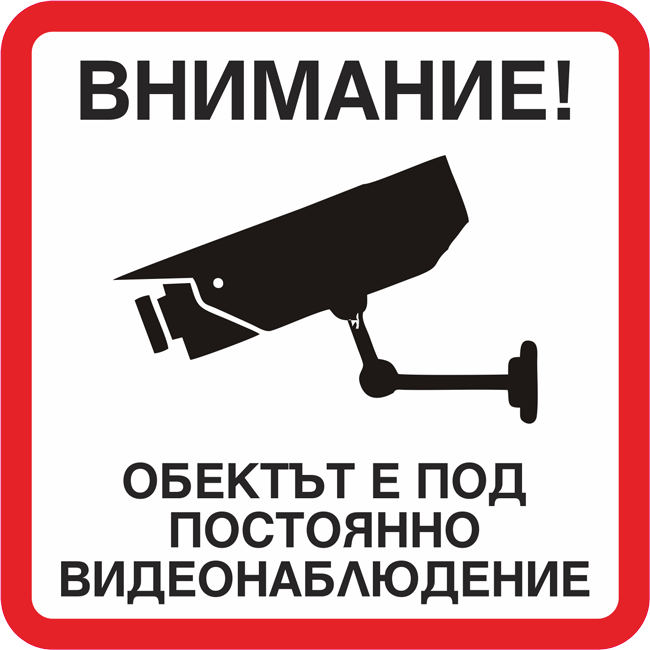 В обекта се използват технически средства за наблюдение и контрол.В обекта не се използват технически средства за лицево разпознаване.…………………………….. извършва постоянно видеонаблюдение с охранителна цел.за контакт:тел.e-mail: